Приложение постановлению администрациимуниципального образованияПономаревский сельсоветот 10.06.2024 № 98-пСхема размещения сезонной розничной ярмарки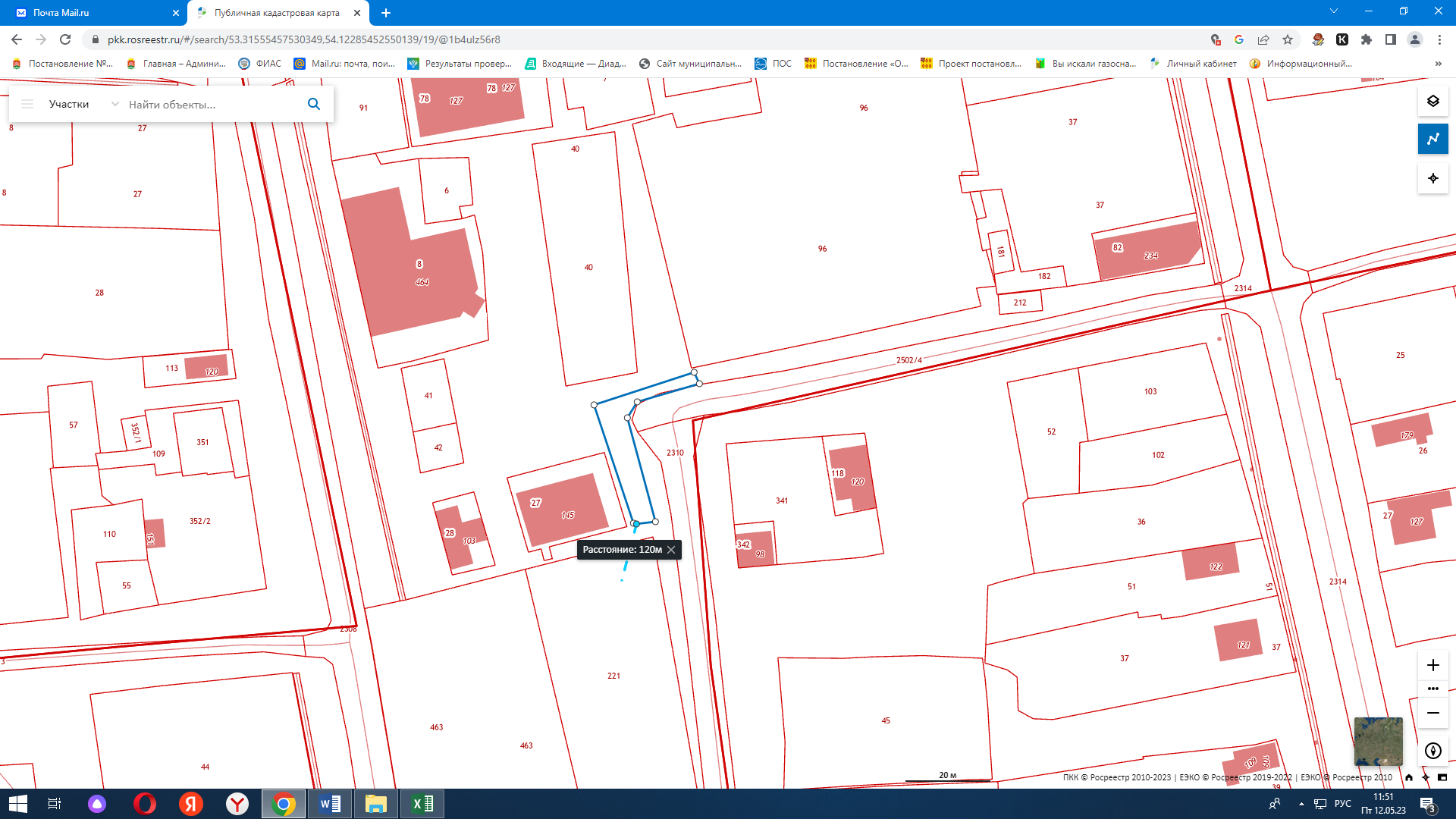 